Sonnentauschule      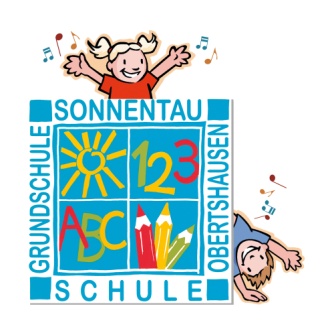 Grundschule mit flexibler Schuleingangsstufedes Kreises OffenbachFÖRDERVEREIN e. V.Sonnentauschule, Rembrücker Weg 15, 63179 Obertshausen                                                                          An die Mitglieder des Fördervereins der Sonnentauschule                                                                                                                                12.11.2019Sehr geehrte Damen und Herren,zu unserer Mitgliederversammlung am Mittwoch den 04. Dezember 2019 um 19.30 Uhrin den Räumen des Kinderparadieses der Sonnentauschule lade ich Sie hiermit herzlich ein. Auch Nichtmitglieder sind herzlich eingeladen.Folgende Tagesordnungspunkte sind vorgesehen:Top 1: Entgegennahme des Jahresberichtes und anschließende Entlastung des VorstandesTop 2: Genehmigung des HaushaltsplansTop 3: Geplante Umwandlung des Fördervereins e. V. in eine GmbHTop 4: Neuwahl des/der 2. VorsitzendenTop 5: VerschiedenesDurch einen schriftlichen Antrag über das Sekretariat der Sonnentauschule kann bis zum 28.11.2019 die vorgelegte Tagesordnung ergänzt werden.Im Namen des VorstandesJens Cappel, 1. Vorsitzender des Fördervereins der Sonnentauschule